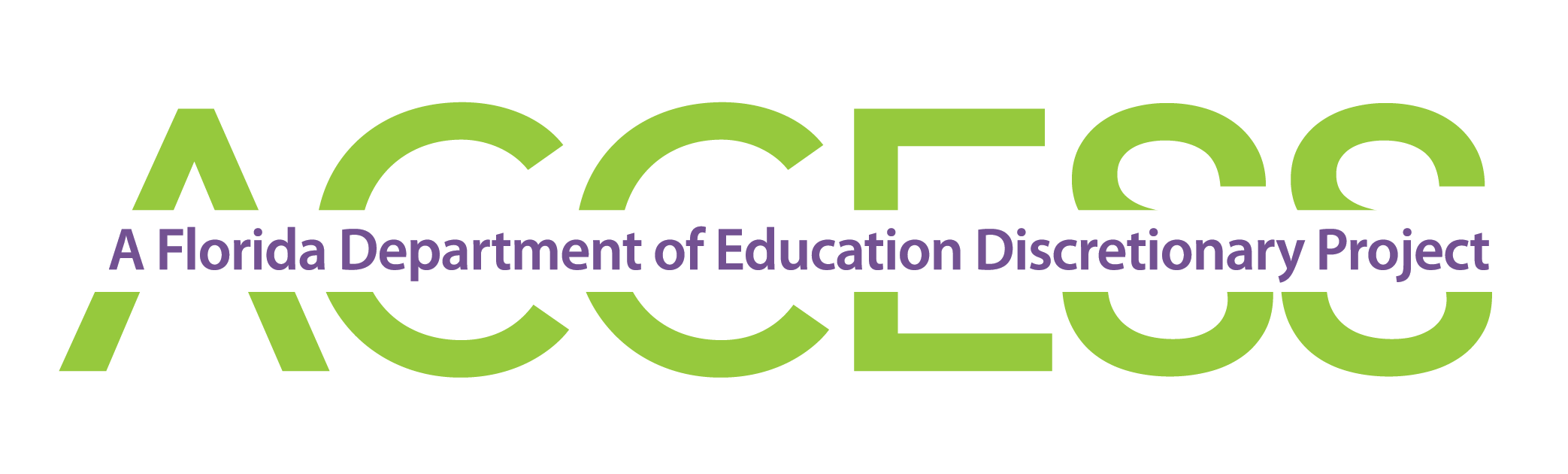 5th Grade Science Element CardsMay 2018NGSS SC.5.N.1.2 Explain the difference between an experiment and other types of scientific investigationSuggested Instructional Strategies: Write to UnderstandDirect teach the steps of the scientific method using PowerPoint or text.  Have students complete a graphic organizer to write the steps of the scientific method.  For example: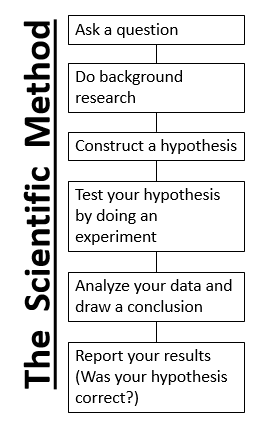 Discuss to UnderstandWork through an experiment as a class.  Fill out a graphic organizer of each step, data, results and conclusion as you work through the steps.  Have students identify the purpose and the results of the experiment. For Example: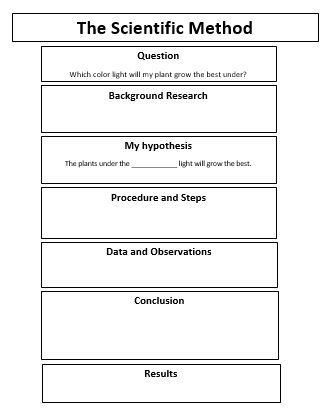 Sort to UnderstandActivity 1: Present students with three picture options.  Ask: Which picture shows a person answering a question about science?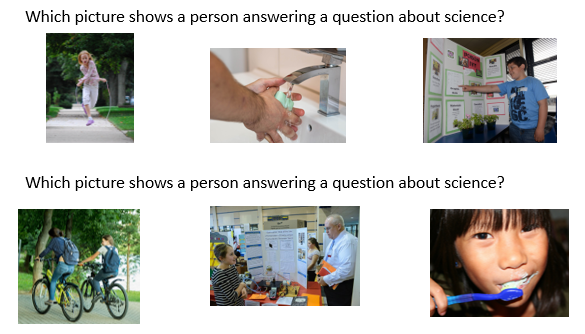 Activity 2: match the purpose of an experiment with the experiment (question)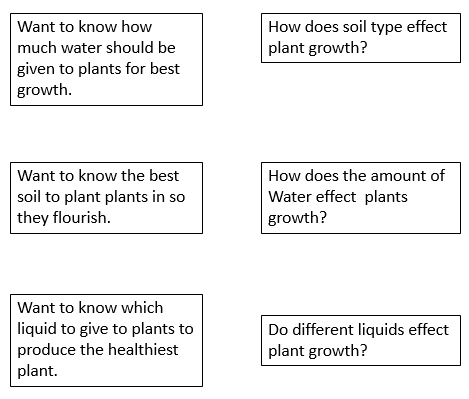 Activity 3:  Present students with picture choices from a completed science experiment and have students identify the best result of the experiment.  Example:Which plant appears to have had the best growth? A, B, C, D, E, or F?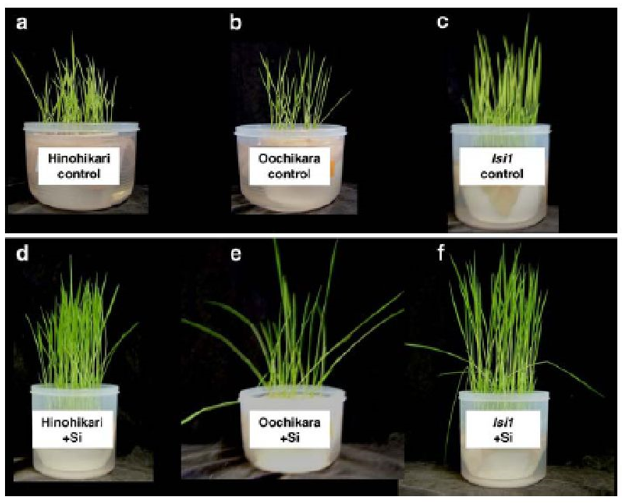 Which Candle burned the longest?  Red or White?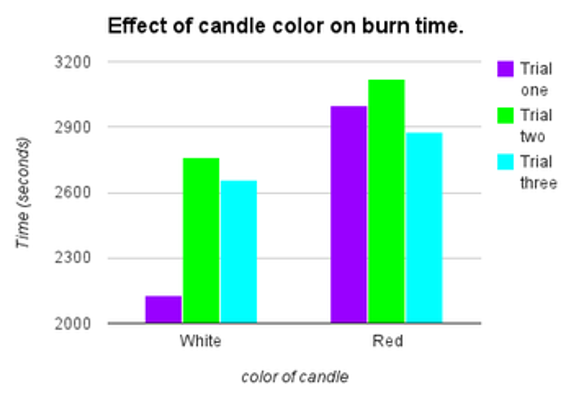 Scaffolds and SupportsInteractive whiteboardGraphic OrganizersDocument CameraHands on ActivitiesRepeated exposure to contentSmall group instruction Additional ResourcesBrainPop:  Click HereNGSS SC.5.P.10.4 Investigate and explain that electrical energy can be transformed into heat, light, and sound energy, as well as the energy of motion.Suggested Instructional Strategies: Write to UnderstandProvide students with pictures and words of the steps to using a battery to light a light bulb.  Work through the steps as a class and have students place the steps in order on a graphic organizer.  Have students repeat the project in small groups following the steps to demonstrate. See worksheet example in link below.Discuss to UnderstandDirect teach that electricity can produce heat, light and sound through PowerPoint or text.  Show examples of a variety of sources of heat, light and sound.  Provide students with two images at a time and have students select the image that shows the heat, light or sound from an electrical source.  See worksheet example in link below.Sort to UnderstandProvide students with a graphic organizer and picture examples of electricity that produces heat, light and sound.  Have students sort each picture into its correct category.  See worksheet example in link below.Scaffolds and Supportsinteractive whiteboardgraphic organizersmall group instructionrepeated exposure to contenthands on activityElectrical Energy Sort Click hereWhat Source is Electrical Click hereDemonstrating That Electricity Can Produce Light Click hereAdditional ResourcesBrainPop:  Click HereNGSS SC.5.L.14.1 Identify the organs in the human body and describe their functions, including the skin, brain, heart, lungs, stomach, liver, intestines, pancreas, muscles and skeleton, reproductive organs, kidneys, bladder, and sensory organs.Suggested Instructional Strategies: Write to UnderstandDirect instruct the major external and internal body parts through PowerPoint or text.  Provide students with a graphic organizer with the body parts listed on the left side.  Have students write a short description to include the function of each body part.  For example:Discuss to UnderstandActivity 1. Direct instruct major body parts and their location within the body through PowerPoint or text. Have students label the major body parts on a chart to help them learn to identify the body parts.  See example below.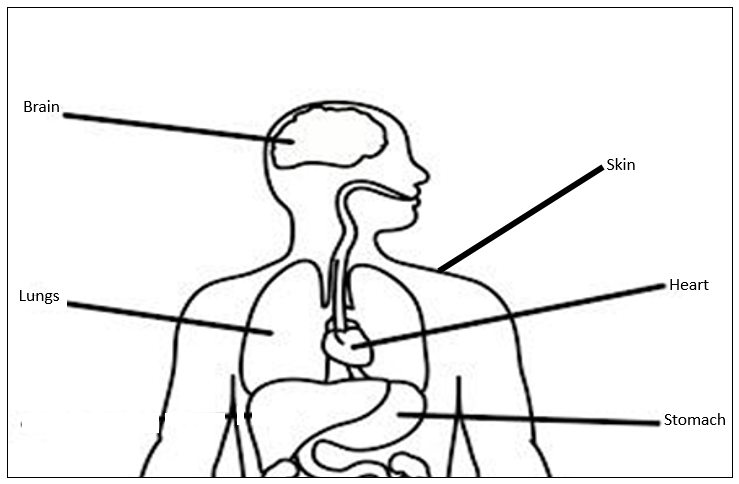 Activity 2 - Provide students with two choices of body parts and a function for a given picture.  Have students name the body part that would be used for that function.  See example (Which organ is it?) below.Sort to UnderstandProvide students with concentration card game.  Have students flip cards to play concentration to match each body part with its correct description.  See concentration game example below. Scaffolds and SupportsInteractive whiteboardgraphic organizersBody Part (add link)Additional ResourcesBrainPop:  Click HereAccess Point TypeAccess PointIndependentSC.5.N.1.In.2 Identify the basic purpose of an experiment.SupportedSC.5.N.1.Su.2 Identify the result of a simple experiment.ParticipatorySC.5.N.1.Pa.2 Recognize that people use observation and actions to get answers to questions about the natural world.Access Point TypeAccess PointIndependentSC.5.P.10.In.4 Demonstrate that electricity can produce heat, light, and sound.SupportedSC.5.P.10.Su.4 Recognize examples of electricity as a producer of heat, light, and sound. ParticipatorySC.5.P.10.Pa.4 Identify one source of sound, heat, or light that uses electricityAccess Point TypeAccess PointIndependentSC.5.L.14.In.1 Distinguish major external and internal body parts, including skin, brain, heart, lungs, stomach, muscles and skeleton, reproductive organs, and sensory organs.SupportedSC.5.L.14.Su.1 Identify major external and internal body
parts, including skin, brain,
heart, lungs, stomach, and
sensory organs.ParticipatorySC.5.L.14.Pa.1 Recognize body parts related to movement and the five senses.